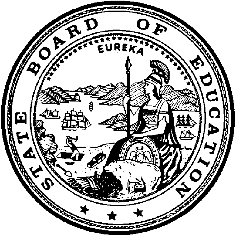 California Department of EducationExecutive OfficeSBE-006 (REV. 1/2018)Specific WaiverCalifornia State Board of Education 
May 2019 Agenda
Item #W-14SubjectRequests by two school districts under the authority of California Education Code (EC) Section 49548 to waive EC Section 49550, the State Meal Mandate, during the summer school session.Waiver NumbersEastern Sierra Unified School District 28-2-2019Wiseburn Unified School District 13-2-2019Type of ActionAction, Consent Summary of the Issue(s)EC Section 49550, known as the State Meal Mandate, requires that public school districts and county offices of education provide a meal to needy students every school day. EC Section 49548 requires that the State Board of Education (SBE) grant requests for waivers to EC Section 49550 during summer school sessions if the requestor meets one of the three conditions outlined in the Summary of Key Issues.Two districts have requested summer school meal waivers based upon meeting one of the three conditions (see Attachment 1 for more details).Authority for WaiverEducation Code (EC) Section 49548RecommendationApproval: NoApproval with conditions: YesDenial: NoSummary of Key IssuesUnder EC Section 49548, school sites operating a summer school session shall be granted a waiver to EC Section 49550, referenced to as the State Meal Mandate, if one of the following conditions is met: Condition OneElementary schools shall be granted a waiver if a Summer Food Service Program (SFSP) for children site is available within one-half mile of the school site. Middle schools, junior high schools, and high schools shall be granted a waiver if an SFSP site is available within one mile of the school site. Additionally, one of the following conditions must exist:The hours of operation of the SFSP site commence no later than one-half hour after the completion of the summer school session day.The hours of operation of the SFSP site conclude no earlier than one hour after the completion of the summer school session day.For purposes of this section of law, elementary school means a public school that maintains kindergarten or any of grades first through eighth inclusive.Condition TwoServing meals during the summer school session would result in a financial loss to the school district, documented in a financial analysis performed by the school district, in an amount equal to one-third of the net cash resources (NCR) in the nonprofit food service account as defined in Title 7, Code of Federal Regulations, Section 210.2, which, for purposes of this section of law, shall exclude funds that are encumbered. If there are no NCR, the financial loss must be greater than or equal to the food service operating costs of one month as averaged over the summer school sessions.The financial analysis must include a projection of future meal program participation under one of the following scenarios:The meal service begins after the commencement of the summer school session day and concludes before the completion of the summer school session day. Districts must project profit or loss based on serving a breakfast or a lunch during school hours and not before or after the school day.The school site operates as an open Summer Seamless Option or SFSP site, and providing adequate notification thereof, including flyers and banners, in order to fulfill community needs under the SFSP. Condition ThreeSummer school sites that operate two hours or less including breaks and recess shall be granted a waiver.Summary/RecommendationThe districts listed in Attachment 1 have requested a waiver of EC Section 49550 for the summer of 2019 and have certified their compliance with all required conditions necessary to obtain a waiver.The California Department of Education (CDE) reviewed the waiver requests from the districts. CDE staff contacted the districts to create the waiver conditions listed below in an effort to ensure all eligible children received summer meals. While each district has unique reasons for seeking a waiver of the State Meal Mandate, the conditions listed below assist students with accessing the free or reduced priced meals during summer which they are entitled to receive. CDE staff recommends approval with the following conditions:The Eastern Sierra Unified School District (ESUSD) shall explore private funding opportunities for summer meal service, and the CDE will make technical assistance available to the ESUSD upon request.The Wiseburn Unified School District (WUSD) shall promote the SFSP site operating 0.5 miles away at Del Aire Park throughout the summer school service, including accompanying any students wishing to receive a meal to the park on the first day of summer school.The Eastern Sierra Unified School District (ESUSD) shall explore private funding opportunities for summer meal service, and the CDE will make technical assistance available to the ESUSD upon request.The Wiseburn Unified School District (WUSD) shall promote the SFSP site operating 0.5 miles away at Del Aire Park throughout the summer school service, including accompanying any students wishing to receive a meal to the park on the first day of summer school.Demographic Information: The ESUSD has a student population of 418 and is located in a rural area in Mono County.The WUSD has a student population of 2,525 and is located in a suburban area in Los Angeles County.Summary of Previous State Board of Education Discussion and ActionIn the past five years, the number of similar waiver requests approved by the SBE annually has dropped from six to two. The most recent approval was at the May 2018 SBE meeting for Item W-12 (https://www.cde.ca.gov/be/ag/ag/yr18/documents/may2018w12.docx) for the same two requesting districts in this item.Fiscal Analysis (as appropriate)Approval of the waivers may reduce the draw on Proposition 98 funds at the state level.Attachment(s)Attachment 1:  Summary Table (1 page)Attachment 2:  Eastern Sierra Unified School District Waiver Request 22-22019 (2 pages). (Original waiver request is signed and on file in the Waiver Office.)Attachment 3:  Wiseburn Unified School District Waiver Request 13-2-2019 (2 pages). (Original waiver request is signed and on file in the Waiver Office.)Attachment 1: Summary TableCalifornia Education Code (EC) Section 49548Created by California Department of Education 
March 2019Attachment 2: Eastern Sierra Unified School District Waiver 28-2-2019California Department of Education WAIVER SUBMISSION – SpecificCD Code: 2673668Waiver Number: 28-2-2019Active Year: 2019Date In: 2/27/2019 3:16:16 PMLocal Education Agency: Eastern Sierra Unified School DistrictAddress: 231 Kingsley St.Bridgeport, CA 93517  Start: 7/8/2019End: 8/9/2019Waiver Renewal: YesPrevious Waiver Number: 5-3-2018-W-12Previous SBE Approval Date: 5/9/2018Waiver Topic: State Meal MandateEd Code Title: Summer School Session Ed Code Section: 49550Ed Code Authority: 49548Ed Code or CCR to Waive: Operating food services would be a severe financial hardship due to rural, remote schools and small summer school populations.Outcome Rationale: Operating food services would be a severe financial hardship due to rural, remote schools and small summer school populations.Student Population: 418City Type: RuralLocal Board Approval Date: 2/26/2019Audit Penalty Yes or No: NoCategorical Program Monitoring: NoSubmitted by: Ms. Mollie NugentPosition: Chief Business OfficerE-mail: mnugent@esusd.org Telephone: 760-932-7443 x1004  Fax: 760-932-7140Bargaining Unit Date: 01/30/2019Name: ESCSEARepresentative: Tim MayTitle: PresidentPosition: SupportAttachment 3: Wiseburn Unified School District Waiver 13-2-2019California Department of Education WAIVER SUBMISSION – SpecificCD Code: 1976869Waiver Number: 13-2-2019Active Year: 2019Date In: 2/13/2019 10:08:15 AMLocal Education Agency: Wiseburn Unified School DistrictAddress: 201 North Douglas St.El-Segundo, CA 90247Start: 6/14/2019End: 8/23/2019Waiver Renewal: YesPrevious Waiver Number: 28-1-2018-W-12Previous SBE Approval Date: 5/9/2018Waiver Topic: State Meal MandateEd Code Title: Summer School Session Ed Code Section: 49550Ed Code Authority: 49548Ed Code or CCR to Waive: Not withstanding any other provision of law, each school district or county superintendent of schools maintaining any kindergarten or any of grades 1 to 12, inclusive, shall provide for each needy pupil one nutritionally adequate free or reduced-price meal during each school day, except for family day care homes that shall be reimbursed for 75 percent of the meals served.Outcome Rationale: Providing lunches during summer school would result in financial hardship and there is summer lunch program within 1/2 mile of Juan De Anza Elementary School where our summer school program will be held.Student Population: 2525City Type: SuburbanLocal Board Approval Date: 1/10/2019Audit Penalty Yes or No: NoCategorical Program Monitoring: NoSubmitted by: Ms. D'ann IkaPosition: Food Service ClerkE-mail: dwilson@wiseburn.org Telephone: 310-725-2101 x5200 Fax: 424-277-1590Waiver NumberDistrictPeriod of RequestDistrict’s RequestCDE RecommendedLocal Board and Public Hearing ApprovalPenalty Without WaiverPrevious Waivers28-2-2019Eastern Sierra Unified School DistrictRequested:
July 8, 2019, to August 9, 2019Recommended: July 8, 2019, to August 9, 2019Waive the requirement that meals be provided to needy students during summer school under Condition Two.Waive the requirement that meals be provided to needy students during summer school under Condition Two.Local board approval 2/26/2019None5-3-201813-2-2019Wiseburn Unified School DistrictRequested: 
June 14, 2019, to August 23, 2019Recommended: June 14, 2019, to August 23, 2019Waive the requirement that meals be provided to needy students during summer school under Condition One.Waive the requirement that meals be provided to needy students during summer school under Condition One.1/10/2019None28-1-2018